ЗАЯВКАна участие в ХII Международной научно-практической конференции студентов и магистрантов«Психология сегодня: взгляд современного студента»28 апреля  2017 г.Фамилия, имя, отчество автора (авторов)Учебное заведение, факультет,       курсНазвание докладаНомер и тема выбранной проблематикиНаучный руководитель 
(Ф.И.О., уч. степень, уч. звание)E-mailМинистерство образования Республики БеларусьУчреждение образования «Брестский государственный университет имени А.С. Пушкина»Социально-педагогический факультетКафедра психологии развитияXII Международная научно-практическая конференциястудентов и магистрантов«Психология сегодня:взгляд современного студента»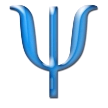 ИНФОРМАЦИОННОЕ СООБЩЕНИЕ28 апреля 2017 годаг. БрестПриглашаем студентов и магистрантов принять участие в работе двенадцатой международной научно-практической конференции студентов и магистрантов «Психология сегодня: взгляд современного студента», которая состоится 28 апреля 2017 года в учреждении образования «Брестский государственный университет имени 
А.С. Пушкина».Проблемное поле конференции:Психологические проблемы развития детей дошкольного и младшего школьного возрастов.Проблемы развития личности в подростковом и юношеском возрастах.Психология семейных отношений.Актуальные проблемы практической и педагогической психологии.Актуальные вопросы социальной психологии.Медико-психологическая помощь детям и взрослым.Для участия в работе конференции необходимо до 21 апреля 2017 г. направить в адрес оргкомитета следующие материалы:заявку на участие в конференции 
(форма прилагается);материалы объёмом 3 страницы по электронной почте (название файла – фамилия автора, город), Оргвзнос – 6,5 бел. руб. Оплачивается при регистрации. При заочном участии иностранных студентов и магистрантов оргвзнос не взимается.Приглашаем студентов и магистрантов принять участие в работе двенадцатой международной научно-практической конференции студентов и магистрантов «Психология сегодня: взгляд современного студента», которая состоится 28 апреля 2017 года в учреждении образования «Брестский государственный университет имени 
А.С. Пушкина».Проблемное поле конференции:Психологические проблемы развития детей дошкольного и младшего школьного возрастов.Проблемы развития личности в подростковом и юношеском возрастах.Психология семейных отношений.Актуальные проблемы практической и педагогической психологии.Актуальные вопросы социальной психологии.Медико-психологическая помощь детям и взрослым.Для участия в работе конференции необходимо до 21 апреля 2017 г. направить в адрес оргкомитета следующие материалы:заявку на участие в конференции 
(форма прилагается);материалы объёмом 3 страницы по электронной почте (название файла – фамилия автора, город), Оргвзнос – 6,5 бел. руб. Оплачивается при регистрации. При заочном участии иностранных студентов и магистрантов оргвзнос не взимается.Программа конференции будет составлена путем экспертного отбора материалов, которые должны включать введение, основную часть, заключение. Во введении (до 1/3 объёма текста) должен быть дан краткий обзор литературы по изучаемой проблеме, указаны не решенные ранее вопросы, сформулирована цель работы. Основная часть должна содержать описание методики и освещать содержание исследований, проведенных автором. В заключение в сжатом виде должны быть сформулированы основные результаты с указанием их новизны и возможностей применения.Требования к материаламТекстовый редактор Microsoft Word for Windows, шрифт Time New Roman, , через 1 интервал. Поля: сверху – , справа, снизу, слева – . Выравнивание по ширине, абзацный отступ – . Инициалы и фамилия автора печатаются по левому краю полужирным курсивом строчными буквами, Ниже – страна, город и сокращённое название учебного заведения. Ниже – инициалы и фамилия научного руководителя. Название работы печатается через одну строку заглавными буквами полужирным шрифтом; ниже через один интервал печатается текст. Каждая из перечисленных выше строк – с абзацного отступа, с выравниванием по левому краю и без точки в конце.Название таблиц выравнивается по левому краю без абзацного отступа. Название рисунков выравнивается по центру без абзацного отступа (под рисунком). В таблицах и рисунках шрифт 12 pt. После знака № и перед знаком % и «–»  ставится неразрывный пробел.Список литературы печатается после основного текста и оформляется в соответствии с требованиями ВАК в алфавитном порядке http://www.vak.org.by/bibliographicDescription. Примечание. Материалы публикуются при условии выступления студентов на конференции (для участников из РБ).Сборник материалов конференции будет опубликован в печатном виде в октябре 2017 годаОБРАЗЕЦ ОФОРМЛЕНИЯ ТЕЗИСОВ И ЗАЯВКИМ.А. ИВАНОВА Беларусь, Брест, БрГУ имени А.С. ПушкинаНаучный руководитель – Н.В. ПетроваНАЗВАНИЕ ДОКЛАДАТекст…………………………………………………………………………………...…………………………………………………………………………………………………………….Список литературыАдрес оргкомитета:. Брест, ул. Мицкевича, д. 28 Брестский государственный университет имени 
А.С. Пушкина, кафедра психологии развития, каб. 117б. Тел. 8-0162 21-70-47E-mail: psycholev@brsu.brest.byалфавитном порядке http://www.vak.org.by/bibliographicDescription. Примечание. Материалы публикуются при условии выступления студентов на конференции (для участников из РБ).Сборник материалов конференции будет опубликован в печатном виде в октябре 2017 годаОБРАЗЕЦ ОФОРМЛЕНИЯ ТЕЗИСОВ И ЗАЯВКИМ.А. ИВАНОВА Беларусь, Брест, БрГУ имени А.С. ПушкинаНаучный руководитель – Н.В. ПетроваНАЗВАНИЕ ДОКЛАДАТекст…………………………………………………………………………………...…………………………………………………………………………………………………………….Список литературыАдрес оргкомитета:. Брест, ул. Мицкевича, д. 28 Брестский государственный университет имени 
А.С. Пушкина, кафедра психологии развития, каб. 117б. Тел. 8-0162 21-70-47E-mail: psycholev@brsu.brest.by